Адыгейский Республиканский колледж искусств им. У.Х. ТхабисимоваКУРСОВАЯ РАБОТАпо дисциплине: "Методика преподавания театральных дисциплин"Тема: "Разработка, анализ заданий, упражнений из опыта театральной педагогики для учащихся школы, направленных на формирование, развитие коммуникабельности, выразительной речи у детей методами театрализации»Выполнил:Симоненко АртёмПроверил:Сиюхова Анастасия МихайловнаМайкоп 2019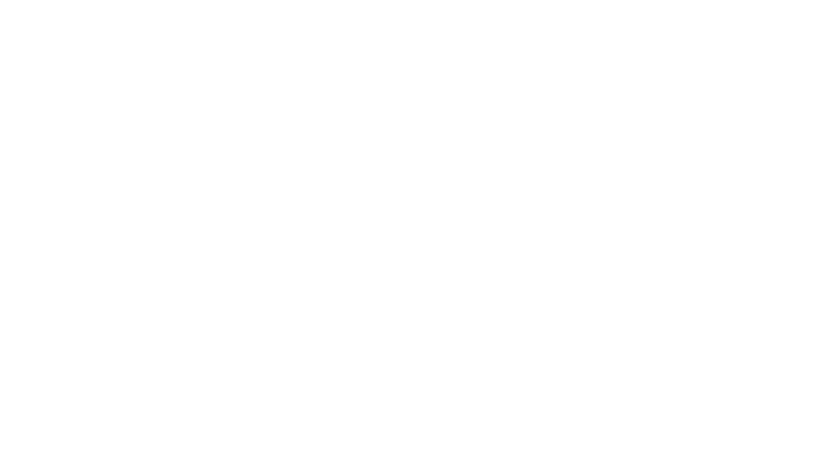 СОДЕРЖАНИЕВведение. Цель использования театральной педагогики в начальной школе."Система Станиславского" для воспитания творческой личности. Условия успешного применения театральных заданий для развития творческих способностей учащихся .Использование элементов театральной педагогики в начальной школе.§1. Систематизация театральных упражнений.§2. Практическое использование театральных упражнений на уроках в начальной школе. Заключение.Используемая литература.ВведениеТеатральное искусство является эффективным и уникальным средством художественно-эстетического воспитания обучающихся. Применение в практике образовательного процесса средств театрального искусства (на уроках литературного чтения, риторики, окружающего мира) содействует расширению общего и художественного кругозора детей, общей и специальной культуры, обогащению эстетических чувств и развитию художественного вкуса.Искусство актера – это искусство создания сценических образов. Исполняя определенную роль в одном из видов сценического искусства (драматическом, оперном, балетном, эстрадном и т.д.), актер как бы уподобляет себя лицу, от имени которого он действует в спектакле, эстрадном номере и т.п.Материалом для создания этого «лица» (персонажа) служат собственные природные данные актера: наряду с речью, телом, движениями, пластичностью, ритмичностью и т.д. такие, как эмоциональность, воображение, память и др.Создавая сценический образ своего героя, актер, с одной стороны, раскрывает его духовный мир, выражая это через поступки, действия, слова, мысли и переживания, а с другой – передает с той или иной степенью достоверности (или театральной условности) манеру поведения и внешность.Программа начальной школы и сам возраст обучающихся, дает огромное поле для использования элементов театральной педагогики, способствующей развитию творчества, фантазии, формированию положительной мотивации к обучению и как следствие дальнейшей успешной социализации личности ученика в обществе. Организация уроков с учетом деятельностного подхода, применение элементов театральной педагогики повышает продуктивность занятий, повышает интерес обучающихся к учебному процессу. Об этом могут свидетельствовать результаты диагностики, которые направлены на изучение динамики становления личности каждого ребенка.Цель: Изучить тему с точки зрения театральной педагогики, как отдельной ячейки в сфере образования и с точки зрения педагога, как человека, работающего с детьми посредством театральной игры.Изучить важность развития выразительности речи у школьников и примененение навыков в театральной сфере, а так же проанализировать опыт работы над упражнениями по речи в театральной педагогики."Система Станиславского" для воспитания творческой личности. Условия успешного применения театральных заданий для развития творческих способностей учащихся .Цель использования театральной педагогики в начальной школе.Театральное искусство является эффективным и уникальным средством художественно-эстетического воспитания обучающихся. Применение в практике образовательного процесса средств театрального искусства (на уроках литературного чтения, риторики, окружающего мира) содействует расширению общего и художественного кругозора детей, общей и специальной культуры, обогащению эстетических чувств и развитию художественного вкуса. Использование элементов театральной педагогики в образовательном процессе позволяет соединить все компоненты  педагогической деятельности: урочную, внеурочную, классного руководителя, методическую работу; стирает границы между отдельными дисциплинами, дает возможность: комплексно воздействовать на фундаментальные сферы психики ребёнка (ум, волю, чувства), создает благоприятные условия для развития коммуникативных навыков обучающихся, обеспечить ситуацию успеха для каждого ребёнка, повышать мотивацию к изучению учебного материала, вовлекая детей в удивительный мир театра…Хороший педагог превращается из транслятора готовых знаний в организатора творческого процесса, консультанта, со-творца, своеобразного связного между миром детей и миром взрослых только тогда, когда он сам находится в постоянном творческом поиске. Особенность театральной педагогики состоит в том, что, если хотя бы один из педагогов использует в своей работе ее принципы, рано или поздно это потребует перестройки работы всего коллектива в целом, включение его в коллективное педагогическое творчество. Любая образовательная система, и в частности система дополнительного образования - живая развивающаяся система, это означает, что в ней нет объекта воздействия, а есть субъекты взаимодействия. Кроме того, образовательный процесс существенно отличается от производственного, в первую очередь тем, что он направлен не на создание или формирование, а на развитие. Мы не создаем что-то по заранее придуманной схеме, мы создаем условия для становления и развития, обучающийся не пассивный материал или продукт, а активный участник процесса. Особенность живой системы в том, что ее элементы не статичны, они находятся в непрерывном процессе развития, будучи субъектами взаимодействия. Сущностное преобразование сложившихся связей и отношений такой системы приводит к возникновению системы нового типа или нового уровня.Предлагаемая нами эталонная модель подразумевает подход, который основан на принципе педагогики Константина Станиславского, применявшемся в его студиях: «Уча - учись». Станиславский призывал своих ассистентов-педагогов создавать благоприятные условия для самостоятельного поступательного развития творческой личности ученика, прорастания его индивидуальности, без подталкивания к готовому, заранее известному результату. Эти требования, предъявляемые ко всему педагогическому коллективу, а не только к преподавателям по мастерству, подразумевали активный самостоятельный творческий поиск каждого преподавателя и педагогическое творчество коллектива в целом. Это самый трудный путь как для педагогов, так и для учащихся, но это единственный эффективный путь воспитания творческой личности.
Еще один важнейший принцип педагогики Станиславского - принцип «зерна», то есть развитие от простого, но целостного живого - к сложному целостному живому. Этот принцип мы также считаем основополагающим для нашей эталонной модели. Перенос этого принципа на образовательную систему решает проблему мозаичности картины мира, складывающейся у ребенка в процессе обучения, ее оторванности от реальной жизни, позволяет сохранить целостность детского мировоззрения на каждом этапе его развития. Можно предположить, что это меняет и отношение детей к обучению, усиливая мотивацию.
Согласно этим принципам сам процесс обучения строится на основе системно-деятельностного подхода, в котором предполагается личностная творческая активность учащегося. Под деятельностью подразумевается не единичное действие, а логика действий, выстроенная по законам режиссуры. При таком подходе развитие компетенции, которая добывается и осваивается учащимися самостоятельно в процессе практической деятельности - образовательный результат, не самоцель. На первое место выходит игра как процесс, как образ жизни и способ познания мира, игра как законченная художественная форма. Понятие системно-деятельностного подхода указывает на то, что результат может быть достигнут только в том случае, если есть обратная связь. Предполагаем, что разработанный подход к подготовке педагогических кадров для работы с детьми в образовательной области «Искусство» мог бы стать моделью подготовки и переподготовки педагогических кадров для всей системы образования.Программа начальной школы и сам возраст обучающихся, дает огромное поле для использования элементов театральной педагогики, способствующей развитию творчества, фантазии, формированию положительной мотивации к обучению и как следствие дальнейшей успешной социализации личности ученика в обществе. Организация уроков с учетом деятельностного подхода, применение элементов театральной педагогики повышает продуктивность занятий, повышает интерес обучающихся к учебному процессу. Об этом могут свидетельствовать результаты диагностики, которые направлены на изучение динамики становления личности каждого ребенка.Разучивание ролей, работа над художественными произведениями, формирование сценического образа способствуют развитию у них познавательного интереса, который при дальнейшей поддержке со стороны педагога перерастает в познавательную активность, и в будущем – познавательную потребность. Развивая умения действовать самостоятельно, ответственно подходить к любому заданию, контролировать поведение, речь, у детей развивается навык управлять собойТеатрализованные игры и упражнения обогащают ребенка знаниями, правилами поведения и общения. Порученная роль и успешное ее исполнение помогает приобретению уверенности в себе, ощущения значимости, что способствует формированию чувства ответственности.Анализ и проигрывание различных социальных ролей детьми дают им актуальные знания о нравственных нормах, что выражается в повышении уровня воспитанности общей культуры, социальном, духовно-нравственном развитии. Положительные результаты от использования театральной педагогики подтверждаются участием воспитанников в работе школьного самоуправления, интеллектуально-творческих конкурсах различного уровня, призерами или лауреатами, которых они становятся.Театральная педагогика основывается так же на проведение внеурочной деятельсности-  важной, неотъемлемой части процесса образования детей младшего школьного возраста. Это проявляемая вне уроков активность детей, обусловленная в основном их интересами и потребностями, обеспечивающая развитие, воспитание и социализацию младшего школьника.Целью внеурочной деятельности является создание условий для проявления и развития ребёнком своих интересов на основе свободного выбора, постижения духовно-нравственных ценностей и культурных традиций, создание условий для физического, интеллектуального и эмоционального отдыха детей. Внеклассные формы театральной работы достаточно многообразны и развиваются по трем направлениям: 1) коллективное посещение спектаклей; 2) знакомство с театральной культурой; 3) театральная самодеятельность школьников.Начальная школа, знакомя учащихся со спектаклем-сказкой, прививает им любовь и интерес к театру, воспитывает умение давать элементарные оценки персонажам, их действиям.Задача преподавателя – способствовать тому, чтобы каждый ребенок нашел дорожку к своему, сознательно и добровольно выбранному искусству, области художественного творчества, которая познакомит его с шедеврами, созданными мастерами, даст ему радость наслаждения прекрасным, красотой, созданной другими, а может быть, и самого его приведет к творчеству.Наблюдения специалистов по детскому театру показывают, что V-VII классы особенно интересуются эпической героикой. Остросюжетные произведения, история о военных событиях, необычайные и смешные приключения, путешествия – вот круг читательских и – соответственно – театральных интересов этого возраста. К театру, вернее, к условностям оформления сцены в этот период дети начинают относиться несколько скептически, требуя для иллюзии полной достоверности.Дело не в том, чтобы научить детей верить в эти условности: в 11-12 лет все, что происходит на сцене, воспринимается как правда. Здесь задача иная: вызвав внимание к художественным средствам театра, показав их смысловое значение, укрепить интерес школьников к театру. Это особенно важно в тот период, когда условности начинают восприниматься как «неправда» (12-13 лет). Именно в этот период непонимание специфики сцены ведет к охлаждению юных зрителей, к разочарованию в театральном искусстве, которому часто противопоставляется кино.Систематизация театральных упражненийРабота педагога заключается в создании организованной творческой атмосферы, когда «ты интересен всем, все интересны тебе». Необходимо приучать детей к переходу из позиции исполнителя в позицию зрителя. Формируется критерий «верим» - «не верим», «кривляется» - по правде». Дети должны научиться отличать понятие «театр» как здание, и театр как явление общественной жизни, как результат коллективного творчества. Тренировка внимания к окружающим обеспечивается в коллективных играх и заданиях, где каждый должен выступить только в свое время и на своем месте. Вместе с тем каждый ребенок должен получить возможность тренировать способность абстрагироваться от посторонних раздражителей и приобрести смелость выступить. 2 год обучения: Главная задача театральных занятий – освоение детьми понятия о выразительном языке театрально-исполнительской деятельности. Акценты нужно сделать на отработке целенаправленного действия и действий в предлагаемых обстоятельствах (жест, мимика, движение, речь – слагаемые сценического действия). В атмосфере доброжелательного и терпеливого отношения детей друг к другу формируется чуткость детей к правдивому, целенаправленному действию, к его особенностям, как особенностям мимики, жеста, взгляда, движения, речи. Дети привыкают фантазировать о возможности разного поведения в схожих обстоятельствах и о выполнении одних и тех же действий в разных предлагаемых обстоятельствах. Этой тренировке воображения служат и упражнения с голосом и речью. Можно приступать к выполнению упражнений на память физических действий. 3 год обучения: Главная задача – формирование представлений об образе героя в театре. С этой целью организуется работа по развитию у детей интереса и умений оценить точность реализации исполнительского замысла. Наблюдения окружающей действительности на характерах, характерности, особенностях и отличиях поведения разных людей. Описание и показ своего друга, встречных людей, персонажей книг может стать базой для вычленения у детей представлений об особенной логике действий, определяющей характер.Каждое занятие по программе лучше всего строить в виде проблемных ситуаций. Здесь все должно быть направлено на поиск решения, открытие, нахождение средств воплощения. Занятий-лекций, занятий-бесед не должно быть, актеры – люди действующие.Сценическое действиеОсновным предметом изучения и овладения на практических учебных занятиях является действие. Нужно научить детей выполнять действие, различать действие от его имитации, подделки, изображения, одно действие от другого. К основным критериям хорошей работы на сценической площадке относятся: 1) «по - правде»; 2) «по – правде» и по заданию; 3) «по – правде», по заданию и по новому (неожиданно, интересно, оригинально).Самые частые ошибки: 1) внимание на зрителях;2) внимание на чувствах и на желании почувствовать; 3) действовал, но не выполнил, что было задано (в этом случае важно выяснить причину: неверно понял задание или просто пренебрег им, так как без него удобнее?). Именно затраты усилий на выполнение конкретного задания – основное в процессе обучения. Логика сценического действия: Предметом понятийного и практического знакомства на учебных занятиях должны стать: А – логика бессловесных действий; Б – логика словесных действий; В – логика взаимодействий, общения. Целенаправленность действий: Необходимо, чтобы обучающиеся поняли и почувствовали, что сценическое действие всегда совершается для определенной цели, а не ради самого действия. Для этого им даются специальные задания, заставляющие их определять цель того или иного заданного действия, например: подойти к окну, открыть дверь, встать на стул и т.п. Каждый исполнитель сам находит оправдание предложенного ему действия, выполняет его, а затем объясняет, для чего и при каких обстоятельствах действовал. Такие задания приучают детей действовать обоснованно, логично и не пропускать нужных звеньев в ходе развития действия.Коллективность На первых же занятиях познакомить детей с одной из особенностей театрального искусства – коллективностью – и с теми требованиями, которые из этого вытекают (ответственность каждого за общее дело, организованность, внимание к партнерам, умение не мешать им, не загораживать друг друга на сцене и т.п.)Организация внимания С воспитания умения организованно, бесшумно, с учетом присутствия партнеров распределяться на сценической площадке начинаются занятия кружка. Упражнения на собранность, внимание к партнеру и умение действовать в коллективе следует и постепенно усложнять. Наряду с умением организованно действовать в коллективе, необходимо воспитывать быстроту реакции и готовность к действию. Для воспитания быстроты реакции и готовности к действию используются общеизвестные массовые игры «Кошки и мышки», «третий лишний».Тренировка воображенияРазвитию воображения следует уделять особое внимание. Этому, в первую очередь, служат все упражнения и этюды, связанные с «если бы», с действиями в вымышленных обстоятельствах. Этюды – это придуманные учениками или руководителем маленькие сценки, в которых есть сюжетная основа. Исполнение этюда требует ряд логически обоснованных и взаимосвязанных действий в предлагаемых обстоятельствах. Содержание этюда может быть самым разнообразным, но не должно выходить за пределы понятийных ситуаций, знакомых ребятам по их собственному опыту и наблюдениям. Необходимо, чтобы в исполнение этюда ученики вносили выдумку, развивали предложенную руководителем тему, находили интересные приспособления (способ выполнения действия), новые подробности и детали. Этюды необходимо повторять и отрабатывать. Смысл работы над этюдами состоит в том, чтобы научить подростков развивать предложенный вымысел, научить при повторном исполнении не воспроизводить по памяти найденные действия, а заново устанавливать линию своего поведения, все более ее уточняя. Повторение этюдов и доведение их исполнения до доступного каждому ученику уровня создает благоприятные условия для развития воображения и творческой инициативы. Поэтому важно после каждого исполнения системой вопросов и объяснений будить и направлять воображение ученика таким образом, чтобы он увидел и почувствовал, сколько интересных возможностей открывает данный этюд, их захотел их реализовать. При этом необходимо, чтобы этюд понравился ученику, и работа с ним доставляла удовольствие, радость. В противном случае надо дать другой этюд. Слишком долго держать ребенка на одном и том же этюде вообще нельзя. Ребенок способен продуктивно работать над этюдом до тех пор, пока его увлекает содержание этюда и доставляет удовольствие нахождение новых деталей поведения. Для развития воображения, наряду с повторяемыми и отрабатываемыми этюдами учащиеся по специальным заданиям самостоятельно придумывают небольшие этюды, которые, как правило, не подвергаются дальнейшей доработке. Например: Первый вариант: руководитель может назвать предметы (гвоздь, стул, стена – все предметы воображаемые), и предложить ученикам придумать и сделать этюд, сюжет которого строился бы с учетом этих предметов. Второй вариант: руководитель называет не предметы, а действия, на которых следует построить сюжет этюда (вошел в комнату, посмотрел на пол, обнаружил что-то неожиданное, или подошел к окну, несколько раз повернулся, убежал). Общение и взаимодействиеОдна из основ сценического искусства – взаимодействие с партнером. Именно во взаимодействии раскрываются характеры героев и идея спектакля. Воспитание умения вступать во взаимодействие с партнером – сложный раздел занятий в театральном коллективе. В процессе общения – взаимодействия – осуществляется обмен мыслями, чувствами, переживаниями ради определенной цели. В этом процессе сталкиваются разные точки зрения, разные намерения и побуждения. Поэтому необходимо хорошо понимать, чего добивается партнер, соглашаться с ним или противодействовать ему. Взаимодействие партнеров может быть вызвано любыми причинами, носить каждый раз иной характер, выражаться в различных формах. Процессу взаимодействия предшествует, в тех обстоятельствах, где это взаимодействие должно протекать. Прежде чем начать общение с партнером, его надо увидеть, определить, в каком он находится состоянии, чем занят и как к нему лучше подойти для осуществления намеченной цели. Без предварительной ориентировки нельзя направить взаимодействие по верному пути. Процессом взаимодействия с партнером кружковцы овладевают постепенно на специальных упражнениях и этюдах. Ознакомление учащихся с требованиями сценического общения целесообразно начинать с таких упражнений и этюдов, в которых можно обойтись без слов. Важно научить детей устанавливать контакт с партнерами, замечать изменения в их поведении и соответственно изменять собственное, т.е. действовать с учетом тех перемен, которые произошли в действиях партнеров. Для овладения процессом общения используются небольшие этюды, которые заканчиваются в тот момент, когда должно начаться словесное взаимодействие. При исполнении этюдов на общение необходимо следить, чтобы их участники логично и целенаправленно действовали, устанавливали контакт с партнерами, сообразуя свое действие с поведением партнеров (т.е. соответственно пристраивались к ним). Умение пристраиваться к партнеру воспитывается и на этюдах, не требующих словесного действия, и на этюдах со словами. Переход к этюдам со словами осуществляется постепенно. Для начала руководитель отбирает такие ситуации, в которых понадобиться минимальное количество слов, обмен двумя-тремя короткими репликами. Ситуации предлагаются с учетом возрастных и индивидуальных возможностей конкретных исполнителей. В этюдах на общение без слов, а также с их минимальным количеством все внимание исполнителей сосредоточено на действии, на установлении контакта с партнером. Этюды с развернутым словесным общением опасны тем, что часто переходят в бездейственное словоговорение, при котором все внимание партнеров уходит на подыскивание слов. Такие этюды возможны в завершающий период занятий, когда ученики уже несколько овладели процессом общения. Но и в этом случае необходимо помочь ребятам избежать многословия и словесного топтания на одном месте. Для этого следует отбирать такие предлагаемые обстоятельства и так строить сюжет этюда, чтобы перед каждым исполнителем остро стояла конкретная задача, требующая активного, целенаправленного действия.Работа над словом Эта тема не изучается самостоятельно, а вводится в качестве упражнений и заданий в каждое занятие. Работу над словом можно разделить на три части: а) практическое овладение словесным действием, б) занятия логикой речи, в) занятия техникой речи. А) Овладение словесным действием означает воспитание навыка выражать в произносимом тексте единый комплекс мысли, чувства и воли. Для того, чтобы передавать мысли персонажа пьесы, как свои собственные, достаточно в возможной мере, глубоко понять их и убедиться в их правильностиБ) Логика речи – это сумма определенных законов, положений и правил, соблюдение которых позволяет четко, без искажений донести в звучащей речи до слушателей мысли, выраженные определенным текстомВ) Техника речи. Полноценная углубленная работа по постановке дыхания и голоса участников коллектива маловероятна, так как требует профессиональной подготовки и опытности руководителя, предполагает серьезную, систематическую индивидуальную роботу с детьми. Поэтому многозадачные учебные занятия и специальные занятия, целиком посвященные практическому освоению законов техники речи, должны быть использованы для того, чтобы изжить явный недостаток произношения, привить учащимся тот или иной полезный технический навык..Прежде чем приступить к речевому тренингу, нужно привести тело в рабочее состояние. Сделать это необходимо, т.к. в процессе звукоизвлечения участвует все тело человека, то и начинать занятие нужно с подготовки его к этому процессу. Практическое использование театральных упражнений на уроках в начальной школе.В настоящее время существует очень много программ по детскому театральному образованию. Спектр этих программ чрезвычайно широк. Но, несмотря на высокую значимость каждой, отдельно взятой программы, их не всегда можно использовать в условиях дополнительного образования, так как они разработаны для конкретной аудитории: детский сад, школа, театральная студня и т. д. В Многолетний опыт работы доказывает, что речь у большинства школьников страдает многими недостатками: нарушение произносительной стороны речи, невысокий уровень культуры устной речи, эмоциональная бедность языка.Театрализованная деятельность позволяет решать многие педагогические задачи, касающиеся формирования выразительности речи, интеллектуального и художественно-эстетического воспитания, организации совместной деятельности детей, приобщает к духовному богатству. Исследуя возможности младших школьников в овладении техникой речи, ее интонационной выразительности, в овладении терминологией театрального искусства, исследуются так же степень влияния такого изменения практически на общий уровень развития детей.Программа Ершовой А.П. призвана не только сформировать высокий уровень культуры речи, но и привить конкретные навыки овладения этой культурой.Если по данной программе обучать выразительному чтению и технике речи, то это будет способствовать развитию языкового чутья, интереса к искусству слова, активности и коммуникативности.I класс. Развивающие игры Целью введения театральных развивающих игр является помощь детям и учителю в создании психологически комфортной атмосферы занятий; погружают детей в присущую им стихию игры, сглаживая рамки урока; развивают в детях память, внимание, волю, мышление, воображение.Рекомендуется в один из уроков в начале недели включить театральное задание-игру, повторять его каждый день, добавляя к нему игры-задания из прошлого опыта детей, так, чтобы в течение недели детьми осваивалась одна новая игра.Работа над развитием речевого аппарата идет на уроках обучения грамоте во время знакомства с буквами:Работа над артикуляцией. Гимнастика для губ, языка, челюсти (выполнение упражнений типа: "Почистить зубы", "Спрячь конфетку", "Лопатка", "Улыбка", "Трубочка", "Лошадка");Упражнение на дыхание;Упражнение «и, а, о, у, ы»; звучание простых и йотированных гласных: «э-у, а-я, о-е, у-ю, ы-й»; твердые и мягкие согласные: «пэ-пе, па-пя, по-пе, пу-пю, пы-пи»; в различных сочетаниях, например,Работа по выработке дикции начинается еще в добукварный период, когда дети изучают отдельные звуки, одновременно наблюдая за способом их произношения. В этот период необходимо следить за артикуляцией каждого гласного и согласного звука, обращая особое внимание на гласные е, я, ю, е и согласные л,г,к,х, произношение которых представляет для детей этого возраста большие трудности. Исправлять недостатки речи необходимо с помощью логопеда.На занятиях сценическим искусством в 1 классе осваиваются театральные термины: драматический театр, кукольный театр, радиотеатр, музыкальный театр, актер, премьера, спектакль, действующие лица, опера, балет.Театрально-исполнительская деятельность в 1 классе рассматривается как подготовительный период, формирующий у ребенка навыки коллективной игры с элементами театральной деятельности. Предлагается, в конце I класса инсценировать небольшие произведения детских поэтов. Например,II класс. Знакомство с компонентами исполнительской деятельности Главная задача программы во 2 классе – формирование у ребенка представления о составляющих сценического образа. Большое значение на этом этапе занятий приобретает внимание к пластическому решению того или иного образа, роли костюма или его деталей и т.д. Упражнение под музыку на этом этапе предполагает передачу сказочных образов, отличающихся особой характерностью.Одной из задач второго этапа является формирование у младших школьников навыков эстетической оценки. С этой целью все выполняемые на занятиях упражнения обсуждаются (при этом дети условно делятся на две группы, каждая из которых поочередно выполняет функции то актеров, то зрителей). Основным критерием, по которому оцениваются детские работы на этом этапе, является достоверность (правдивость исполнения).Продолжается работа над развитием речевого аппарата:Работа над четкой артикуляцией. Гимнастика для губ, языка, челюсти навык четкого произношения звуков (см.упр. для 1 класса). Скороговорки;Постановка дыхания,массаж мышц, учавствующих в процессе дыхания (упражнения «Свеча», «Погасить свечу», «Насос» и т.п.);Исправление недостатков речи с помощью логопеда.Предполагается, что в конце 2 класса в речь детей войдут понятия: театр (как здание и как явление общественной жизни), зрительный зал, сцена, театральный билет, представление, игра, этюд, исполнитель, зритель, афиша.III класс. Освоение средств выразительности.В 3 классе теоретически и практически осваивается понимание того, что поведение, действие - выразительный язык актера. А далее, что актер -главное чудо театра.В атмосфере доброжелательного и терпеливого отношения друг к другу формируется чуткость детей к правдивому целенаправленному действию, к его особенностям в мимике, жестах, взгляде, движении, речи. Дети привыкают фантазировать о возможности разного поведения в схожих предлагаемых обстоятельствах и о выполнении одних и тех же действий в разных предлагаемых обстоятельствах. Этой тренировке воображения служат и упражнения с голосом и речью: говорить медленно, тихо, быстро, басом, высоко могут разные люди в разных обстоятельствах. Речевые упражнения выполняют важную роль работы над художественным чтением.Основными направлениями в работе в III классе являются достоверность, правдивость исполнения, выраженные в целенаправленных действиях в предлагаемых обстоятельствах. С этой целью детям дается ряд упражнений , развивающих именно эти навыки:Домысливание предлагаемых обстоятельств;Рассказ о герое от его собственного лица;От лица персонажа, вступившего с ним в конфликт;Придумывание событий до этюда и после него;Характеристика героя по его собственной речи и т.д.На заключительном выступлении показываются инсценировки стихов, фольклорные праздники, «деревенские посиделки». Школьники участвуют в спектакле как в коллективном творчестве, используя рабочую терминологию актерского искусства.IV класс. Формирование представлений об образе героя в театреНа четвертом году обучения главным критерием восприятия является способность ребенка оценить выразительность и оригинальность каждого задания. С этой целью школьникам предлагается одно и то же задание выполнять различными составами, выявляя при этом разницу исполнения. Театрально-исполнительская деятельность школьников в IV классе разворачивается на материале исполнения роли по драматургическому заданию. Осваивается взаимосвязь образа, текста, задачи, действия. Раскрывается значение импровизации-игры в театральном искусстве, без которой оно не существует, но которую можно оценить. Ученики знакомятся с влиянием истории, среды, характера, ситуации, на логику поведения персонажа.Работа строится на упражнениях, связанных с игровым воплощением драматургического задания:Шумы по ремаркам,Монологи,Логика действия в диалоге,Обыгрывание элементов костюма,Логика поведения и костюм,Этюды по пьесе,Импровизация при заданных обстоятельствах.В четвертом классе закладываются практические навыки для подготовки детей к восприятию целостного образа спектакля, как коллективного творчества; посильное участие во всех этапах подготовки, включая оформление. Дети подбирают и создают костюм, декорацию, реквизит, шумовое оформление к спектаклю, к своим эскизным постановкам.Формируются навыки творческой дисциплины: чувство «боли» за коллективный труд и осознание необходимости своего участия в нем; знание текста роли (не только своей, но и партнеров), готовность в любой момент помочь своему товарищу, а при необходимости и заменить его.В 4 классе с успехом проходят упражнения: "Превращение комнаты", "Превратился сам", "Иллюстрация", озвучивание иллюстраций, диафильмов, чтение басен по ролям, "Скажи так же", "Ключики", сказочные персонажи.В конце 4 класса дети приобретают возможность пользоваться в речи терминами: словесные действия, подтекст, ассоциации, событие, сценическая задача, замысел, характер, амплуа, тираж, трагедия, комедия, драма.Заключительным этапам занятий является подготовка целого спектакля, в котором дети демонстрируют полученные навыки.По результатам театрального обучения в начальной школе поводится экзамен-экспром концерт.Класс делится на группы (по принципу случайности) в присутствии комиссии, экзаменаторов. В подготовку концерта входят подбор номеров (их сочинение) и оформление концерта, начиная с монтировки, костюмирования, освещения и декорационного оформления из подручных средств (что оценивается особо). Исполнительские достижения фиксируются оценкой «отлично». Групповая оценка за сочинение и организацию ставится всем участникам одинаковая.В течение четырех лет обучения по театральной программе происходит развитие психологических особенностей личности (характера, способностей), формирование эмоционально-волевых качеств и познавательных процессов (памяти, восприятия, мышления, воображения).Заключение:По ходу раскрытия темы и всех вопросов касательно ее мы узнали, что все техники, методы и приемы, присущие школьной театральной педагогике, здесь обедняются за счет главной составляющей - за счет целостной личностной включенности ученика и учителя в образовательный процесс. Я попытался показать, что все передовые современные модели образования обращены к разуму ученика. Школьная театральная педагогика  может таким образом восполнить тот самый главный дефицит развития Человеческого в Человеке, который убережет его от превращения в умную машину. Но это, разумеется, только в том случае, если театральная педагогика, как отдельная ячейка не продолжит свое развитие и приспособление сфере образования. Что конкретно касается развития выразительной речи у детей, то можно сказать, что это часть становления школьника как личности является одной из главных, потому как богатая ритмическая речь способствует общему психическому развитию ребенка и облегчает обучение.  Таким образом, вопрос о воспитании выразительной речи связан с общим процессом обучения. Чем богаче и выразительнее речь ребенка, тем глубже, шире и разнообразнее его отношение к содержанию речи: выразительная речь дополняет и обогащает содержание речи дошкольника.Вопрос, который был задан раскрыт в полной мере, материал данный в работе взят из методических пособий по Театральной педагогиек.https://infourok.ru/ispolzovanie-elementov-teatralnoy-pedagogiki-na-urokah-v-nachalnoy-shkole-s-celyu-razvitiya-tvorcheskih-sposobnostey-580596.htmlhttps://infourok.ru/ispolzovanie-elementov-teatralnoy-pedagogiki-na-urokah-v-nachalnoy-shkole-s-celyu-razvitiya-tvorcheskih-sposobnostey-580596.htmlhttps://kopilkaurokov.ru/nachalniyeKlassi/uroki/eliemienty-tieatral-noi-piedaghoghiki-v-obrazovatiel-nom-protsiessiehttp://www.ug.ru/archive/54176https://kopilkaurokov.ru/nachalniyeKlassi/uroki/eliemienty-tieatral-noi-piedaghoghiki-v-obrazovatiel-nom-protsiessiehttps://infourok.ru/uchebnometodicheskoe-posobie-po-kursu-teatralnoe-iskusstvo-v-shkole-metodichttps://heskie-ukazaniya-osnovnaya-literatura-383739.htmlhttps://ciur.ru/izh/izh_ulsut/DocLib3/%D0%9C%D0%B5%D1%82%D0%BE%D0%B4%D0%B8%D1%87%D0%B5%D1%81%D0%BA%D0%B8%D0%B5%20%D0%BC%D0%B0%D1%82%D0%B5%D1%80%D0%B8%D0%B0%D0%BB%D1%8B/%D0%9C%D0%B5%D1%82%D0%BE%D0%B4%20%D0%BC%D0%B0%D1%82%D0%B5%D1%80%D0%B8%D0%B0%D0%BB%D1%8B%20%D0%A2%D0%B5%D0%B0%D1%82%D1%80%D0%B0%D0%BB%D1%8C%D0%BD%D0%B0%D1%8F%20%D0%B0%D0%B7%D0%B1%D1%83%D0%BA%D0%B0.pdfhttps://nsportal.ru/blog/nachalnaya-shkola/all/2015/02/15/vneurochnaya-deyatelnost-v-nachalnoy-shkolehttps://www.maam.ru/detskijsad/-razvitie-tvorcheskih-sposobnostei-detei-sredstvami-teatralnogo-iskustva-574937.htmlhttps://urok.1sept.ru/%D1%81%D1%82%D0%B0%D1%82%D1%8C%D0%B8/675533/http://www.ug.ru/archive/54176https://xn--j1ahfl.xn--p1ai/library/tehnologiya_teatralnoj_pedagogiki_na_urokah_anglij_225755.htmlПрограммы по художественному творчеству. - М,Речевой этикет./ Под ред. В.А. Москвиной. - Екатеринбург, 1995.Рубина Ю.И. Театральная самодеятельность школьников. - М, 1983.Театр: практические занятия в детском театральном коллективе. Раздел: С Клубков. Уроки